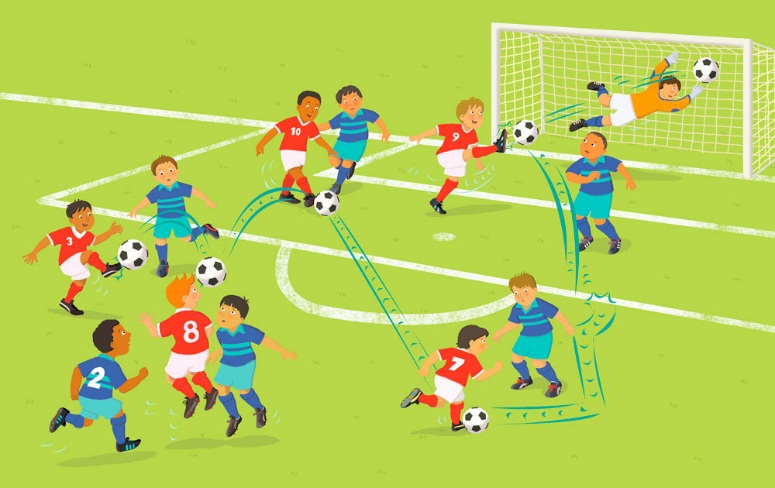 Ссылки на мультимедиа источники по темам занятий кружа «Школа мяча» в период с 08.04.2020 по 29.04.2020 для занятий дома№ занятияДатаТемаСсылки на источники:1.08.04.2020Ведение мяча с активным сопротивлением защитников, удар по неподвижному мячу внутренней стороной стопы.https://www.youtube.com/watch?v=SfqGLopdoFQhttps://www.youtube.com/watch?v=So0j8S3ucaY08.04.2020Изучение индивидуальных тактических действий в защите. Двусторонняя учебная игра.https://www.youtube.com/watch?v=I0xEhE83bSshttps://www.youtube.com/watch?v=lRHUfiwBZ7Y2.15.04.2020Развитие координационных способностей. Ведение + удар по воротам, квадрат.https://www.youtube.com/watch?v=D0peokzs64chttps://www.youtube.com/watch?v=yik7w-r4vdMhttps://www.youtube.com/watch?v=atEo9wbINSY15.04.2020Игры, развивающие физические способности. Бег с остановками и изменением направления. https://www.youtube.com/watch?v=n7NdXMqlgKEhttps://www.youtube.com/watch?v=pFn2TQGrUZ83.22.04.2020Изучение позиционного нападения: без изменений позиций игроков + удар с сопротивлением. https://www.youtube.com/watch?v=T3tq4xxoqHI22.04.2020Общеразвивающие упражнения по методу круговой тренировки.https://www.youtube.com/watch?v=quQrFF8rIq84. 29.04.2020Полоса препятствий, удары-по неподвижному мячу, мяч стоит на месте, змейка + удар.https://www.youtube.com/watch?v=D-v-qKU-s5whttps://www.youtube.com/watch?v=sNKOh0bRMyk29.04.2020Отработка передач в движении, передача мяча на ход.https://www.youtube.com/watch?v=gXC95dD5cGY